MAKALE BAŞLIĞITITLE OF THE PAPERPlease leave it blank  Author name and surname will be filled after peer review process.ÖzetBu içerik Uluslararası Ticaret, Sanayi ve Girişimcilik Araştırmaları Dergisi tarafından Türkçe dilinde yazılan araştırma makaleleri için şablon olarak hazırlanmıştır. Times New Roman fontunda 12 punto ile 1,15 satır aralığında iki yana yaslı olarak yazılmalıdır. Makalenin e-reviewer sistemine ilk yüklenme aşamasında bu dosyada yazar alanı boş bırakılmalıdır. Hakem değerlendirmelerinin ardından düzeltme veya doğrudan kabul durumları oluştuğunda yazar bilgisinin eklenerek gönderilmesi istenecektir. Bu içerik Uluslararası Ticaret, Sanayi ve Girişimcilik Araştırmaları Dergisi tarafından Türkçe dilinde yazılan araştırma makaleleri için şablon olarak hazırlanmıştır. Times New Roman fontunda 12 punto ile 1,15 satır aralığında iki yana yaslı olarak yazılmalıdır. Makalenin e-reviewer sistemine ilk yüklenme aşamasında bu dosyada yazar alanı boş bırakılmalıdır. Hakem değerlendirmelerinin ardından düzeltme veya doğrudan kabul durumları oluştuğunda yazar bilgisinin eklenerek gönderilmesi istenecektir. Bu içerik Uluslararası Ticaret, Sanayi ve Girişimcilik Araştırmaları Dergisi tarafından Türkçe dilinde yazılan araştırma makaleleri için şablon olarak hazırlanmıştır. Times New Roman fontunda 12 punto ile 1,15 satır aralığında iki yana yaslı olarak yazılmalıdır. Makalenin e-reviewer sistemine ilk yüklenme aşamasında bu dosyada yazar alanı boş bırakılmalıdır. Hakem değerlendirmelerinin ardından düzeltme veya doğrudan kabul durumları oluştuğunda yazar bilgisinin eklenerek gönderilmesi istenecektir.Anahtar Kelimeler: En fazla 3 anahtar kelime yazınızJEL Kodları: Jel kodlarını aralarına virgül koyarak ekleyiniz.AbstractJournal of International Trade This content creata est, entrepreneurship Studies and Industry. This content, published in Journal of International Trade, entrepreneurship Studies and Industry, non auxilium experirentur. Journal of International Trade This content creata est, entrepreneurship Studies and Industry. This content, published in Journal of International Trade, entrepreneurship Studies and Industry, non auxilium experirentur. Journal of International Trade This content creata est, entrepreneurship Studies and Industry. This content, published in Journal of International Trade, entrepreneurship Studies and Industry, non auxilium experirentur. This content creata est, entrepreneurship Studies and Industry. This content, published in Journal of International Trade, entrepreneurship Studies and Industry, non auxilium experirentur. Journal of International Trade This content creata est, entrepreneurship Studies and Industry. This content, published in Journal of International Trade, entrepreneurship Studies and Industry, non auxilium experirentur. This content, published in Journal of International Trade, entrepreneurship Studies and Industry, non auxilium experirentur. This content creata est, entrepreneurship Studies and Industry. This content, published in Journal of International Trade, entrepreneurship Studies and Industry, non auxilium experirentur. Journal of International Trade This content creata est, entrepreneurship Studies and Industry. This content, published in Journal of International Trade, entrepreneurship Studies and Industry, non auxilium experirentur.Keywords: International Trade, Industry, Entrepreneurship ResearchJEL Codes: M11, L101. GİRİŞBu içerik Uluslararası Ticaret, Sanayi ve Girişimcilik Araştırmaları Dergisi tarafından hazırlanmıştır. Uluslararası Ticaret, Sanayi ve Girişimcilik Araştırmaları Dergisi tarafından hazırlanan bu içerik herhangi bir şekilde akademik amaçlarla kopyalanamaz ve yayınlanamaz. (Anderson, 2005). Bu içerik Uluslararası Ticaret, Sanayi ve Girişimcilik Araştırmaları Dergisi tarafından hazırlanmıştır. Uluslararası Ticaret, Sanayi ve Girişimcilik Araştırmaları Dergisi tarafından hazırlanan bu içerik herhangi bir şekilde akademik amaçlarla kopyalanamaz ve yayınlanamaz. (Anderson, 2005:32). Bu içerik Uluslararası Ticaret, Sanayi ve Girişimcilik Araştırmaları Dergisi tarafından hazırlanmıştır. Uluslararası Ticaret, Sanayi ve Girişimcilik Araştırmaları Dergisi tarafından hazırlanan bu içerik herhangi bir şekilde akademik amaçlarla kopyalanamaz ve yayınlanamaz. (Modigliani vd., 2004). Modigliani ve Miller (2004), “Bu içerik Uluslararası Ticaret, Sanayi ve Girişimcilik Araştırmaları Dergisi tarafından hazırlanmıştır. Uluslararası Ticaret, Sanayi ve Girişimcilik Araştırmaları Dergisi tarafından hazırlanan bu içerik herhangi bir şekilde akademik amaçlarla kopyalanamaz ve yayınlanamaz.”. “Bu içerik Uluslararası Ticaret, Sanayi ve Girişimcilik Araştırmaları Dergisi tarafından hazırlanmıştır. Uluslararası Ticaret, Sanayi ve Girişimcilik Araştırmaları Dergisi tarafından hazırlanan bu içerik herhangi bir şekilde akademik amaçlarla kopyalanamaz ve yayınlanamaz.”.Stuart Hall’e göre (1998), (…) Bu içerik Uluslararası Ticaret, Sanayi ve Girişimcilik Araştırmaları Dergisi tarafından hazırlanmıştır. Uluslararası Ticaret, Sanayi ve Girişimcilik Araştırmaları Dergisi tarafından hazırlanan bu içerik herhangi bir şekilde akademik amaçlarla kopyalanamaz ve yayınlanamaz.2. LİTERATÜR TARAMASIBu içerik Uluslararası Ticaret, Sanayi ve Girişimcilik Araştırmaları Dergisi tarafından hazırlanmıştır. Uluslararası Ticaret, Sanayi ve Girişimcilik Araştırmaları Dergisi tarafından hazırlanan bu içerik herhangi bir şekilde akademik amaçlarla kopyalanamaz ve yayınlanamaz. (Anderson, 2005). Bu içerik Uluslararası Ticaret, Sanayi ve Girişimcilik Araştırmaları Dergisi tarafından hazırlanmıştır. Uluslararası Ticaret, Sanayi ve Girişimcilik Araştırmaları Dergisi tarafından hazırlanan bu içerik herhangi bir şekilde akademik amaçlarla kopyalanamaz ve yayınlanamaz. (Anderson, 2005:32).Bu içerik Uluslararası Ticaret, Sanayi ve Girişimcilik Araştırmaları Dergisi tarafından hazırlanmıştır. Uluslararası Ticaret, Sanayi ve Girişimcilik Araştırmaları Dergisi tarafından hazırlanan bu içerik herhangi bir şekilde akademik amaçlarla kopyalanamaz ve yayınlanamaz. (Anderson, 2005). Bu içerik Uluslararası Ticaret, Sanayi ve Girişimcilik Araştırmaları Dergisi tarafından hazırlanmıştır. Uluslararası Ticaret, Sanayi ve Girişimcilik Araştırmaları Dergisi tarafından hazırlanan bu içerik herhangi bir şekilde akademik amaçlarla kopyalanamaz ve yayınlanamaz. (Anderson, 2005:32).3. METODOLOJİBu içerik Uluslararası Ticaret, Sanayi ve Girişimcilik Araştırmaları Dergisi tarafından hazırlanmıştır. Uluslararası Ticaret, Sanayi ve Girişimcilik Araştırmaları Dergisi tarafından hazırlanan bu içerik herhangi bir şekilde akademik amaçlarla kopyalanamaz ve yayınlanamaz. (Anderson, 2005). Bu içerik Uluslararası Ticaret, Sanayi ve Girişimcilik Araştırmaları Dergisi tarafından hazırlanmıştır. Uluslararası Ticaret, Sanayi ve Girişimcilik Araştırmaları Dergisi tarafından hazırlanan bu içerik herhangi bir şekilde akademik amaçlarla kopyalanamaz ve yayınlanamaz. (Anderson, 2005:32). Bu içerik Uluslararası Ticaret, Sanayi ve Girişimcilik Araştırmaları Dergisi tarafından hazırlanmıştır. Uluslararası Ticaret, Sanayi ve Girişimcilik Araştırmaları Dergisi tarafından hazırlanan bu içerik herhangi bir şekilde akademik amaçlarla kopyalanamaz ve yayınlanamaz. (Anderson, 2005). Bu içerik Uluslararası Ticaret, Sanayi ve Girişimcilik Araştırmaları Dergisi tarafından hazırlanmıştır. Uluslararası Ticaret, Sanayi ve Girişimcilik Araştırmaları Dergisi tarafından hazırlanan bu içerik herhangi bir şekilde akademik amaçlarla kopyalanamaz ve yayınlanamaz. (Anderson, 2005:32).Bu içerik Uluslararası Ticaret, Sanayi ve Girişimcilik Araştırmaları Dergisi tarafından hazırlanmıştır. Uluslararası Ticaret, Sanayi ve Girişimcilik Araştırmaları Dergisi tarafından hazırlanan bu içerik herhangi bir şekilde akademik amaçlarla kopyalanamaz ve yayınlanamaz. (Anderson, 2005). Bu içerik Uluslararası Ticaret, Sanayi ve Girişimcilik Araştırmaları Dergisi tarafından hazırlanmıştır. Uluslararası Ticaret, Sanayi ve Girişimcilik Araştırmaları Dergisi tarafından hazırlanan bu içerik herhangi bir şekilde akademik amaçlarla kopyalanamaz ve yayınlanamaz. (Anderson, 2005:32).4. ARAŞTIRMA BULGULARIBu içerik Uluslararası Ticaret, Sanayi ve Girişimcilik Araştırmaları Dergisi tarafından hazırlanmıştır. Uluslararası Ticaret, Sanayi ve Girişimcilik Araştırmaları Dergisi tarafından hazırlanan bu içerik herhangi bir şekilde akademik amaçlarla kopyalanamaz ve yayınlanamaz. (Anderson, 2005).Bu içerik Uluslararası Ticaret, Sanayi ve Girişimcilik Araştırmaları Dergisi tarafından hazırlanmıştır. Uluslararası Ticaret, Sanayi ve Girişimcilik Araştırmaları Dergisi tarafından hazırlanan bu içerik herhangi bir şekilde akademik amaçlarla kopyalanamaz ve yayınlanamaz. (Anderson, 2005:32). Bu içerik Uluslararası Ticaret, Sanayi ve Girişimcilik Araştırmaları Dergisi tarafından hazırlanmıştır. Uluslararası Ticaret, Sanayi ve Girişimcilik Araştırmaları Dergisi tarafından hazırlanan bu içerik herhangi bir şekilde akademik amaçlarla kopyalanamaz ve yayınlanamaz. (Anderson, 2005).Bu içerik Uluslararası Ticaret, Sanayi ve Girişimcilik Araştırmaları Dergisi tarafından hazırlanmıştır. Uluslararası Ticaret, Sanayi ve Girişimcilik Araştırmaları Dergisi tarafından hazırlanan bu içerik herhangi bir şekilde akademik amaçlarla kopyalanamaz ve yayınlanamaz. (Anderson, 2005:32).TablO 1. X ve Y KorelasyonuBu içerik Uluslararası Ticaret, Sanayi ve Girişimcilik Araştırmaları Dergisi tarafından hazırlanmıştır. Uluslararası Ticaret, Sanayi ve Girişimcilik Araştırmaları Dergisi tarafından hazırlanan bu içerik herhangi bir şekilde akademik amaçlarla kopyalanamaz ve yayınlanamaz. (Anderson, 2005).Bu içerik Uluslararası Ticaret, Sanayi ve Girişimcilik Araştırmaları Dergisi tarafından hazırlanmıştır. Uluslararası Ticaret, Sanayi ve Girişimcilik Araştırmaları Dergisi tarafından hazırlanan bu içerik herhangi bir şekilde akademik amaçlarla kopyalanamaz ve yayınlanamaz. (Anderson, 2005:32).Grafik 1. Bağımlı ve Bağımsız Değişkenler5. SONUÇ VE TARTIŞMABu içerik Uluslararası Ticaret, Sanayi ve Girişimcilik Araştırmaları Dergisi tarafından hazırlanmıştır. Uluslararası Ticaret, Sanayi ve Girişimcilik Araştırmaları Dergisi tarafından hazırlanan bu içerik herhangi bir şekilde akademik amaçlarla kopyalanamaz ve yayınlanamaz. (Anderson, 2005).Bu içerik Uluslararası Ticaret, Sanayi ve Girişimcilik Araştırmaları Dergisi tarafından hazırlanmıştır. Uluslararası Ticaret, Sanayi ve Girişimcilik Araştırmaları Dergisi tarafından hazırlanan bu içerik herhangi bir şekilde akademik amaçlarla kopyalanamaz ve yayınlanamaz. (Anderson, 2005:32). Bu içerik Uluslararası Ticaret, Sanayi ve Girişimcilik Araştırmaları Dergisi tarafından hazırlanmıştır. Uluslararası Ticaret, Sanayi ve Girişimcilik Araştırmaları Dergisi tarafından hazırlanan bu içerik herhangi bir şekilde akademik amaçlarla kopyalanamaz ve yayınlanamaz. (Anderson, 2005). Bu içerik Uluslararası Ticaret, Sanayi ve Girişimcilik Araştırmaları Dergisi tarafından hazırlanmıştır. Uluslararası Ticaret, Sanayi ve Girişimcilik Araştırmaları Dergisi tarafından hazırlanan bu içerik herhangi bir şekilde akademik amaçlarla kopyalanamaz ve yayınlanamaz. (Anderson, 2005:32).Bu içerik Uluslararası Ticaret, Sanayi ve Girişimcilik Araştırmaları Dergisi tarafından hazırlanmıştır. Uluslararası Ticaret, Sanayi ve Girişimcilik Araştırmaları Dergisi tarafından hazırlanan bu içerik herhangi bir şekilde akademik amaçlarla kopyalanamaz ve yayınlanamaz. (Anderson, 2005). Bu içerik Uluslararası Ticaret, Sanayi ve Girişimcilik Araştırmaları Dergisi tarafından hazırlanmıştır. Uluslararası Ticaret, Sanayi ve Girişimcilik Araştırmaları Dergisi tarafından hazırlanan bu içerik herhangi bir şekilde akademik amaçlarla kopyalanamaz ve yayınlanamaz. (Anderson, 2005). Bu içerik Uluslararası Ticaret, Sanayi ve Girişimcilik Araştırmaları Dergisi tarafından hazırlanmıştır. Uluslararası Ticaret, Sanayi ve Girişimcilik Araştırmaları Dergisi tarafından hazırlanan bu içerik herhangi bir şekilde akademik amaçlarla kopyalanamaz ve yayınlanamaz. (Anderson, 2005:32).Bu içerik Uluslararası Ticaret, Sanayi ve Girişimcilik Araştırmaları Dergisi tarafından hazırlanmıştır. Uluslararası Ticaret, Sanayi ve Girişimcilik Araştırmaları Dergisi tarafından hazırlanan bu içerik herhangi bir şekilde akademik amaçlarla kopyalanamaz ve yayınlanamaz. (Anderson, 2005:32).KAYNAKÇAGrady, J. S., Her, M., Moreno, G., Perez, C., & Yelinek, J. (2019). Emotions in storybooks: A comparison of storybooks that represent ethnic and racial groups in the United States. Psychology of Popular Media Culture, 8(3), 207–217. https://doi.org/10.1037/ppm0000185Jerrentrup, A., Mueller, T., Glowalla, U., Herder, M., Henrichs, N., Neubauer, A., & Schaefer, J. R. (2018). Teaching medicine with the help of “Dr. House.” PLoS ONE, 13(3), Article e0193972. https://doi.org/10.1371/journal.pone.0193972Stegmeir, M. (2016). Climate change: New discipline practices promote college access. The Journal of College Admission, (231), 44–47.Joly, J. F., Stapel, D. A., & Lindenberg, S. M. (2008). Silence and table manners: When environments activate norms. Personality and Social Psychology Bulletin, 34(8), 1047–1056. https://doi.org/10.1177/0146167208318401 (Retraction published 2012, Personality and Social Psychology Bulletin, 38[10], 1378)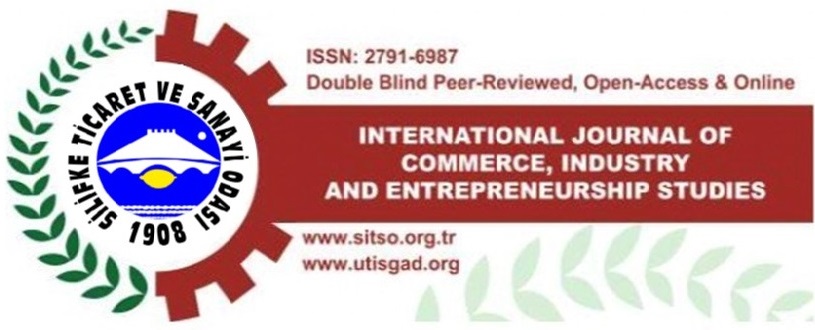 ISSN: 2791-6987  |  Vol: … |  Issue: … |  pp. …ISSN: 2791-6987  |  Vol: … |  Issue: … |  pp. …Article ID:…Article Type:Research ArticleReceived:…Accepted:…Checked by iThenticate | Copyright © SİTSOChecked by iThenticate | Copyright © SİTSOABCABCABCABCSütun 1Sütun 2Sütun 3Sütun 4